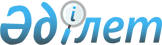 О распределении государственного образовательного заказа на подготовку кадров с высшим и послевузовским образованием в разрезе групп образовательных программ на 2020-2021 учебный годПриказ Министра образования и науки Республики Казахстан от 18 мая 2020 года № 210. Зарегистрирован в Министерстве юстиции Республики Казахстан 19 мая 2020 года № 20661.
      В соответствии с подпунктом 2-1) статьи 5 Закона Республики Казахстан от 27 июля 2007 года "Об образовании" и в целях реализации постановления Правительства Республики Казахстан от 16 апреля 2018 года № 199 "Об утверждении государственного образовательного заказа на подготовку специалистов с высшим и послевузовским образованием, а также с техническим и профессиональным, послесредним образованием в организациях образования, финансируемых из республиканского бюджета (за исключением организаций образования, осуществляющих подготовку специалистов для Вооруженных сил, других войск и воинских формирований, а также специальных государственных органов), на 2018 – 2019, 2019 – 2020, 2020 – 2021 учебные года", а также на основании протокола заседания Комиссии по распределению государственного образовательного заказа на подготовку кадров с высшим и послевузовским образованием на 2020-2021 учебный год в разрезе групп образовательных программ от 30 апреля 2020 года № 1 ПРИКАЗЫВАЮ:
      1. Распределить:
      1) государственный образовательный заказ на подготовку кадров с высшим образованием на 2020-2021 учебный год в разрезе групп образовательных программ, согласно приложению 1 к настоящему приказу;
      2) государственный образовательный заказ на подготовку магистров на 2020-2021 учебный год, согласно приложению 2 к настоящему приказу;
      3) государственный образовательный заказ на подготовку докторов PhD на 2020-2021 учебный год, согласно приложению 3 к настоящему приказу.
      2. Департаменту высшего и послевузовского образования Министерства образования и науки Республики Казахстан в установленном законодательством Республики Казахстан порядке обеспечить: 
      1) государственную регистрацию настоящего приказа в Министерстве юстиции Республики Казахстан; 
      2) размещение настоящего приказа на интернет-ресурсе Министерства образования и науки Республики Казахстан после его официального опубликования;
      3) в течение десяти рабочих дней после государственной регистрации настоящего приказа представление в Департамент юридической службы Министерства образования и науки Республики Казахстан сведений об исполнении мероприятий, предусмотренных подпунктами 1) и 2) настоящего пункта.
      3. Контроль за исполнением настоящего приказа возложить на вице-министра образования и науки Республики Казахстан Дауленова М.М.
      4. Настоящий приказ вводится в действие после дня его первого официального опубликования. Государственный образовательный заказ на подготовку кадров с высшим образованием на 2020-2021 учебный год в разрезе групп образовательных программ
      Сноска. Приложение 1 - в редакции приказа Министра образования и науки РК от 28.07.2020 № 323 (вводится в действие после дня его первого официального опубликования). Государственный образовательный заказ на подготовку магистров на 2020-2021 учебный год
      Сноска. Приложение 2 - в редакции приказа Министра образования и науки РК от 28.07.2020 № 323 (вводится в действие после дня его первого официального опубликования). Государственный образовательный заказ на подготовку докторов PhD на 2020-2021 учебный год
      Сноска. Приложение 3 - в редакции приказа Министра образования и науки РК от 07.10.2020 № 427 (вводится в действие после дня его первого официального опубликования).
					© 2012. РГП на ПХВ «Институт законодательства и правовой информации Республики Казахстан» Министерства юстиции Республики Казахстан
				
      Министр образования и
науки Республики Казахстан 

А. Аймагамбетов
Приложение 1
к приказу Министра
образования и науки
Республики Казахстан
от 18 мая 2020 года № 210
Код и классификация направлений подготовки
Код группы образовательных программ
Наименование групп образовательных программ
Всего
 полное обучение
 полное обучение
сокращенное обучение
Код и классификация направлений подготовки
Код группы образовательных программ
Наименование групп образовательных программ
Всего
всего
для усиления языковой подготовки
всего
6B01 Педагогические науки
6B01 Педагогические науки
6B01 Педагогические науки
6B01 Педагогические науки
6B01 Педагогические науки
6B01 Педагогические науки
6B01 Педагогические науки
6В011 Педагогика и психология
В001
Педагогика и психология
130
80
50
6В012 Педагогика дошкольного воспитания и обучения
В002
Дошкольное обучение и воспитание
796
596
200
6В013 Подготовка учителей без предметной специализации
В003
Педагогика и методика начального обучения
660
540
120
6В014 Подготовка учителей с предметной специализацией общего развития
В004
Подготовка учителей начальной военной подготовки
20
20
6В014 Подготовка учителей с предметной специализацией общего развития
В005
Подготовка учителей физической культуры
200
150
50
6В014 Подготовка учителей с предметной специализацией общего развития
В006
Подготовка учителей музыки
30
20
10
6В014 Подготовка учителей с предметной специализацией общего развития
В007
Подготовка учителей художественного труда и черчения
30
20
10
6В014 Подготовка учителей с предметной специализацией общего развития
В008
Подготовка учителей основы права и экономики
6В015 Подготовка учителей по естественнонаучным предметам
В009
Подготовка учителей математики
500
460
40
6В015 Подготовка учителей по естественнонаучным предметам
В010
Подготовка учителей физики
730
440
250
40
6В015 Подготовка учителей по естественнонаучным предметам
В011
Подготовка учителей информатики
542
252
250
40
6В015 Подготовка учителей по естественнонаучным предметам
В012
Подготовка учителей химии
740
450
250
40
6В015 Подготовка учителей по естественнонаучным предметам
В013
Подготовка учителей биологии
730
440
250
40
6В015 Подготовка учителей по естественнонаучным предметам
В014
Подготовка учителей географии
150
110
40
6В016 Подготовка учителей по гуманитарным предметам
В015
Подготовка учителей по гуманитарным предметам
350
250
100
6В017 Подготовка учителей по языкам и литературе
В016
Подготовка учителей казахского языка и литературы
300
250
50
6В017 Подготовка учителей по языкам и литературе
В017
Подготовка учителей русского языка и литературы
400
350
50
6В017 Подготовка учителей по языкам и литературе
В018
Подготовка учителей иностранного языка
760
735
25
6В018 Подготовка специалистов по социальной педагогике и самопознанию
В019
Подготовка специалистов по социальной педагогике и самопознанию
250
250
6В019 Специальная педагогика
В020
Специальная педагогика
400
300
100
итого
7718
5 713
1 000
1 005
Квота для детей-сирот и детей, оставшихся без попечения родителей (1%)
82
Квота для инвалидов I, II групп, инвалидов с детства, детей-инвалидов (1%)
82
Квота для лиц, приравненных по льготам и гарантиям к участникам и инвалидам Великой Отечественной войны (0,5%)
41
Квота для лиц казахской национальности, не являющихся гражданами Республики Казахстан (4%)
329
итого
534
ВСЕГО
8 252
6B02 Искусство и гуманитарные науки
6B02 Искусство и гуманитарные науки
6B02 Искусство и гуманитарные науки
6B02 Искусство и гуманитарные науки
6B02 Искусство и гуманитарные науки
6B02 Искусство и гуманитарные науки
6В021 Искусство
В021
Исполнительское искусство
10
10
6В021 Искусство
В026
Композиция
15
10
5
6В021 Искусство
В027
Театральное искусство
35
30
5
6В021 Искусство
В028
Хореография
30
25
5
6В021 Искусство
В029
Аудиовизуальное искусство и медиа производство
90
80
10
6В021 Искусство
В030
Изобразительное искусство
50
40
10
6В021 Искусство
В031
Мода, дизайн
190
165
25
6В022 Гуманитарные науки
В032
Философия и этика
110
110
6В022 Гуманитарные науки
В033
Религия и теология
300
260
40
6В022 Гуманитарные науки
В034
История и археология
140
135
5
6В022 Гуманитарные науки
В035
Тюркология и востоковедение
100
100
6В023 Языки и литература
В036
Переводческое дело
340
290
50
6В023 Языки и литература
В037
Филология
100
100
итого
1510
1355
0
155
Квота для детей-сирот и детей, оставшихся без попечения родителей (1%)
16
Квота для инвалидов I, II групп, инвалидов с детства, детей-инвалидов (1%)
16
Квота для лиц, приравненных по льготам и гарантиям к участникам и инвалидам Великой Отечественной войны (0,5%)
8
Квота для лиц казахской национальности, не являющихся гражданами Республики Казахстан (4%)
65
итого
105
ВСЕГО
1615
6B03 Социальные науки, журналистика и информация
6B03 Социальные науки, журналистика и информация
6B03 Социальные науки, журналистика и информация
6B03 Социальные науки, журналистика и информация
6B03 Социальные науки, журналистика и информация
6B03 Социальные науки, журналистика и информация
6В031 Социальные науки
В038
Социология
110
100
10
6В031 Социальные науки
В039
Культурология
30
30
6В031 Социальные науки
В040
Политология
80
80
6В031 Социальные науки
В140
Международные отношения и дипломатия
94
94
6В031 Социальные науки
В041
Психология
300
290
10
6В032 Журналистика и информация
В042
Журналистика и репортерское дело
160
160
6В032 Журналистика и информация
В043
Библиотечное дело, обработка информации и архивное дело
35
30
5
итого
809
784
0
25
Квота для детей-сирот и детей, оставшихся без попечения родителей (1%)
9
Квота для инвалидов I, II групп, инвалидов с детства, детей-инвалидов (1%)
9
Квота для лиц, приравненных по льготам и гарантиям к участникам и инвалидам Великой Отечественной войны (0,5%)
4
Квота для лиц казахской национальности, не являющихся гражданами Республики Казахстан (4%)
36
итого
58
ВСЕГО
867
6B04 Бизнес, управление и право
6B04 Бизнес, управление и право
6B04 Бизнес, управление и право
6B04 Бизнес, управление и право
6B04 Бизнес, управление и право
6B04 Бизнес, управление и право
6В041 Бизнес и управление
В044
Менеджмент и управление
275
275
6В041 Бизнес и управление
В045
Аудит и налогообложение
140
140
6В041 Бизнес и управление
В046
Финансы, экономика, банковское и страховое дело
294
294
6В041 Бизнес и управление
В047
Маркетинг и реклама
85
85
6В041 Бизнес и управление
В048
Трудовые навыки
20
20
6В042 Право
В049
Право
100
100
итого
914
914
Квота для детей-сирот и детей, оставшихся без попечения родителей (1%)
10
Квота для инвалидов I, II групп, инвалидов с детства, детей-инвалидов (1%)
10
Квота для лиц, приравненных по льготам и гарантиям к участникам и инвалидам Великой Отечественной войны (0,5%)
5
Квота для лиц казахской национальности, не являющихся гражданами Республики Казахстан (4%)
40
итого
65
ВСЕГО
979
6B05 Естественные науки, математика и статистика
6B05 Естественные науки, математика и статистика
6B05 Естественные науки, математика и статистика
6B05 Естественные науки, математика и статистика
6B05 Естественные науки, математика и статистика
6B05 Естественные науки, математика и статистика
6В051 Биологические и смежные науки
B050
Биологические и смежные науки
650
630
20
6В052 Окружающая среда
В051
Окружающая среда
300
290
10
6В052 Окружающая среда
В052
Наука о земле
450
440
10
6В053 Физические и химические науки
В053
Химия
670
665
5
6В053 Физические и химические науки
В054
Физика
852
847
5
6В054 Математика и статистика
В055
Математика и статистика
600
590
10
6В054 Математика и статистика
В056
Механика
300
250
50
итого
3822
3712
0
110
Квота для детей-сирот и детей, оставшихся без попечения родителей (1%)
41
Квота для инвалидов I, II групп, инвалидов с детства, детей-инвалидов (1%)
41
Квота для лиц, приравненных по льготам и гарантиям к участникам и инвалидам Великой Отечественной войны (0,5%)
20
Квота для лиц казахской национальности, не являющихся гражданами Республики Казахстан (4%)
164
итого
266
ВСЕГО
4088
6B06 Информационно-коммуникационные технологии
6B06 Информационно-коммуникационные технологии
6B06 Информационно-коммуникационные технологии
6B06 Информационно-коммуникационные технологии
6B06 Информационно-коммуникационные технологии
6B06 Информационно-коммуникационные технологии
6В061 Информационно-коммуникационные технологии
В057
Информационные технологии
2468
2318
150
6В063 Информационная безопасность
В058
Информационная безопасность
600
500
100
6В062 Телекоммуникации
В059
Коммуникации и коммуникационные технологии
500
500
итого
3568
3318
0
250
Квота для детей-сирот и детей, оставшихся без попечения родителей (1%)
38
Квота для инвалидов I, II групп, инвалидов с детства, детей-инвалидов (1%)
38
Квота для лиц, приравненных по льготам и гарантиям к участникам и инвалидам Великой Отечественной войны (0,5%)
19
Квота для лиц казахской национальности, не являющихся гражданами Республики Казахстан (4%)
152
итого
247
ВСЕГО
3815
6B07 Инженерные, обрабатывающие и строительные отрасли
6B07 Инженерные, обрабатывающие и строительные отрасли
6B07 Инженерные, обрабатывающие и строительные отрасли
6B07 Инженерные, обрабатывающие и строительные отрасли
6B07 Инженерные, обрабатывающие и строительные отрасли
6B07 Инженерные, обрабатывающие и строительные отрасли
6В071 Инженерия и инженерное дело
В060
Химическая инженерия и процессы
600
550
50
6В071 Инженерия и инженерное дело
В061
Материаловедение и технологии
200
195
5
6В071 Инженерия и инженерное дело
В062
Электротехника и энергетика
1800
1775
25
6В071 Инженерия и инженерное дело
В162
Теплоэнергетика
 25
25
6В071 Инженерия и инженерное дело
В063
Электротехника и автоматизация
720
700
20
6В071 Инженерия и инженерное дело
В064
Механика и металлообработка
1500
1420
80
6В071 Инженерия и инженерное дело
В065
Автотранспортные средства
600
550
50
6В071 Инженерия и инженерное дело
В066
Морской транспорт и технологии
130
110
20
6В071 Инженерия и инженерное дело
В067
Воздушный транспорт и технологии
300
290
10
6В071 Инженерия и инженерное дело
В167
Летная эксплуатация летательных аппаратов и двигателей
100
90
10
6В072 Производственные и обрабатывающие отрасли
В068
Производство продуктов питания
800
710
90
6В072 Производственные и обрабатывающие отрасли
В069
Производство материалов (стекло, бумага, пластик, дерево)
200
180
20
6В072 Производственные и обрабатывающие отрасли
В070
Текстиль: одежда, обувь и кожаные изделия
700
650
50
6В072 Производственные и обрабатывающие отрасли
В071
Горное дело и добыча полезных ископаемых
1702
1652
50
6В072 Производственные и обрабатывающие отрасли
В171
Металлургия
 20
20
6В072 Производственные и обрабатывающие отрасли
В271
Нефтегазовое дело
 30
30
6В072 Производственные и обрабатывающие отрасли
В072
Технология фармацевтического производства
800
750
50
6В073 Архитектура и строительство
В073
Архитектура
300
300
6В073 Архитектура и строительство
В074
Градостроительство, строительные работы и гражданское строительство
2500
2450
50
6В073 Архитектура и строительство
В075
Кадастр и землеустройство
300
290
10
6В075 Стандартизация, сертификация и метрология (по отраслям)
В076
Стандартизация, сертификация и метрология (по отраслям)
400
360
40
итого
13727
13022
0
705
Квота для детей-сирот и детей, оставшихся без попечения родителей (1%)
147
Квота для инвалидов I, II групп, инвалидов с детства, детей-инвалидов (1%)
147
Квота для лиц, приравненных по льготам и гарантиям к участникам и инвалидам Великой Отечественной войны (0,5%)
73
Квота для лиц казахской национальности, не являющихся гражданами Республики Казахстан (4%)
587
итого
954
ВСЕГО
14681
6B08 Сельское хозяйство и биоресурсы
6B08 Сельское хозяйство и биоресурсы
6B08 Сельское хозяйство и биоресурсы
6B08 Сельское хозяйство и биоресурсы
6B08 Сельское хозяйство и биоресурсы
6B08 Сельское хозяйство и биоресурсы
6B081 Агрономия
В077
Растениеводство
470
220
250
6B082 Животноводство
В078
Животноводство
150
100
50
6B083 Лесное хозяйство
В079
Лесное хозяйство
182
132
50
6B084 Рыбное хозяйство
В080
Рыбное хозяйство
70
70
6B085 Землеустройство
В081
Землеустройство
0 
0
6B086 Водные ресурсы и водопользования
В082
Водные ресурсы и водопользования
230
130
100
6В087 Агроинженерия
В183
Агроинженерия
360
230
130
итого
1462
882
0
580
Квота для детей-сирот и детей, оставшихся без попечения родителей (1%)
16
Квота для инвалидов I, II групп, инвалидов с детства, детей-инвалидов (1%)
16
Квота для лиц, приравненных по льготам и гарантиям к участникам и инвалидам Великой Отечественной войны (0,5%)
8
Квота для лиц казахской национальности, не являющихся гражданами Республики Казахстан (4%)
63
итого
103
ВСЕГО
1565
6B09 Ветеринария
6B09 Ветеринария
6B09 Ветеринария
6B09 Ветеринария
6B09 Ветеринария
6B09 Ветеринария
6В091 Ветеринария
В083
Ветеринария
772
722
50
итого
772
722
50
Квота для детей-сирот и детей, оставшихся без попечения родителей (1%)
8
Квота для инвалидов I, II групп, инвалидов с детства, детей-инвалидов (1%)
8
Квота для лиц, приравненных по льготам и гарантиям к участникам и инвалидам Великой Отечественной войны (0,5%)
4
Квота для лиц казахской национальности, не являющихся гражданами Республики Казахстан (4%)
33
итого
53
ВСЕГО
825
6B10 Здравоохранение
6B10 Здравоохранение
6B10 Здравоохранение
6B10 Здравоохранение
6B10 Здравоохранение
6B10 Здравоохранение
6В0101 Здравоохранение
В084
Сестринское дело
25 
25 
6В0101 Здравоохранение
В085
Фармация
 62
 62
6В0101 Здравоохранение
В086
Общая медицина
2147 
2147 
6В0101 Здравоохранение
В087
Стоматология
 20
 20
6В0101 Здравоохранение
В088
Педиатрия
 150
 150
6В0101 Здравоохранение
В089
Общественное здравоохранение
100 
100 
На обучение иностранных граждан по международным соглашениям
20
20
итого
2524
2524
Квота для детей-сирот и детей, оставшихся без попечения родителей (1 %)
27
Квота для инвалидов I, II групп, инвалидов с детства, детей-инвалидов (1 %)
27
Квота для лиц, приравненных по льготам и гарантиям к участникам и инвалидам Великой Отечественной войны (0,5%)
14
Квота для лиц казахской национальности, не являющихся гражданами Республики Казахстан (4 %)
108
итого
176
ВСЕГО
2700
6B11 Услуги
6B11 Услуги
6B11 Услуги
6B11 Услуги
6B11 Услуги
6B11 Услуги
6B111 Сфера обслуживания
В091
Туризм
500
450
50
6B111 Сфера обслуживания
В092
Досуг
200
200
6B111 Сфера обслуживания
В093
Ресторанное дело и гостиничный бизнес
380
330
50
6B112 Гигиена и охрана труда на производстве
В094
Санитарно-профилактические мероприятия
450
450
6B113 Транспортные услуги
В095
Транспортные услуги
400
350
50
6B114 Социальная работа
В090
Социальная работа
127
127
итого
2057
1907
0
150
Квота для детей-сирот и детей, оставшихся без попечения родителей (1%)
22
Квота для инвалидов I, II групп, инвалидов с детства, детей-инвалидов (1%)
22
Квота для лиц, приравненных по льготам и гарантиям к участникам и инвалидам Великой Отечественной войны (0,5%)
11
Квота для лиц казахской национальности, не являющихся гражданами Республики Казахстан (4%)
88
итого
143
ВСЕГО
2200
На обучение студентов в рамках проекта "Мәңгілік ел жастары - индустрияға!" 5107 грантов, в том числе:
На обучение студентов в рамках проекта "Мәңгілік ел жастары - индустрияға!" 5107 грантов, в том числе:
На обучение студентов в рамках проекта "Мәңгілік ел жастары - индустрияға!" 5107 грантов, в том числе:
На обучение студентов в рамках проекта "Мәңгілік ел жастары - индустрияға!" 5107 грантов, в том числе:
На обучение студентов в рамках проекта "Мәңгілік ел жастары - индустрияға!" 5107 грантов, в том числе:
На обучение студентов в рамках проекта "Мәңгілік ел жастары - индустрияға!" 5107 грантов, в том числе:
На обучение студентов в рамках проекта "Мәңгілік ел жастары - индустрияға!" 5107 грантов, в том числе:
6B01 Педагогические науки
6B01 Педагогические науки
6B01 Педагогические науки
6B01 Педагогические науки
6B01 Педагогические науки
6B01 Педагогические науки
6B011 Педагогика и психология
В001
Педагогика и психология
30
6В012 Педагогика дошкольного воспитания и обучения
В002
Дошкольное обучение и воспитание
440
6В013 Подготовка учителей без предметной специализации
В003
Педагогика и методика начального обучения
144
6В014 Подготовка учителей с предметной специализацией общего развития
В005
Подготовка учителей физической культуры
150
6В015 Подготовка учителей по естественнонаучным предметам
В009
Подготовка учителей математики
80
6В015 Подготовка учителей по естественнонаучным предметам
В010
Подготовка учителей физики
60
6В015 Подготовка учителей по естественнонаучным предметам
В011
Подготовка учителей информатики
63
6В015 Подготовка учителей по естественнонаучным предметам
В012
Подготовка учителей химии
50
6В015 Подготовка учителей по естественнонаучным предметам
В013
Подготовка учителей биологии
50
6В015 Подготовка учителей по естественнонаучным предметам
В014
Подготовка учителей географии
20
6В016 Подготовка учителей по гуманитарным предметам
В015
Подготовка учителей по гуманитарным предметам
25
6В017 Подготовка учителей по языкам и литературе
В016
Подготовка учителей казахского языка и литературы
15
6В017 Подготовка учителей по языкам и литературе
В018
Подготовка учителей иностранного языка
120
6В018 Подготовка специалистов по социальной педагогике и самопознанию
В019
Подготовка специалистов по социальной педагогике и самопознанию
10
6В019 Специальная педагогика
В020
Специальная педагогика
20
итого
1277
6B06 Информационно-коммуникационные технологии
6B06 Информационно-коммуникационные технологии
6B06 Информационно-коммуникационные технологии
6B06 Информационно-коммуникационные технологии
6B06 Информационно-коммуникационные технологии
6B06 Информационно-коммуникационные технологии
6B061 Информационно-коммуникационные технологии
В057
Информационные технологии
1000
6В063 Информационная безопасность
В058
Информационная безопасность
300
6B062 Телекоммуникации
В059
Коммуникации и коммуникационные технологии
200
итого
1500
6B07 Инженерные, обрабатывающие и строительные отрасли
6B07 Инженерные, обрабатывающие и строительные отрасли
6B07 Инженерные, обрабатывающие и строительные отрасли
6B07 Инженерные, обрабатывающие и строительные отрасли
6B07 Инженерные, обрабатывающие и строительные отрасли
6B07 Инженерные, обрабатывающие и строительные отрасли
6B071 Инженерия и инженерное дело
В060
Химическая инженерия и процессы
100
6B071 Инженерия и инженерное дело
В061
Материаловедение и технологии
6B071 Инженерия и инженерное дело
В062
Электротехника и энергетика
300
6B071 Инженерия и инженерное дело
В063
Электротехника и автоматизация
20
6B071 Инженерия и инженерное дело
В064
Механика и металлообработка
400
6B071 Инженерия и инженерное дело
В065
Автотранспортные средства
100
6B072 Производственные и обрабатывающие отрасли
В068
Производство продуктов питания
200
6B072 Производственные и обрабатывающие отрасли
В069
Производство материалов (стекло, бумага, пластик, дерево)
20
6B072 Производственные и обрабатывающие отрасли
В070
Текстиль: одежда, обувь и кожаные изделия
50
6B072 Производственные и обрабатывающие отрасли
В071
Горное дело и добыча полезных ископаемых
300
6B072 Производственные и обрабатывающие отрасли
В072
Технология фармацевтического производства
20
6B073 Архитектура и строительство
В073
Архитектура
50
6B073 Архитектура и строительство
В074
Градостроительство, строительные работы и гражданское строительство
400
6B073 Архитектура и строительство
В075
Кадастр и землеустройство
20
6B075 Стандартизация, сертификация и метрология (по отраслям)
В076
Стандартизация, сертификация и метрология (по отраслям)
20
итого
2000
6B08 Сельское хозяйство и биоресурсы
6B08 Сельское хозяйство и биоресурсы
6B08 Сельское хозяйство и биоресурсы
6B08 Сельское хозяйство и биоресурсы
6B08 Сельское хозяйство и биоресурсы
6B08 Сельское хозяйство и биоресурсы
6B081 Агрономия
В077
Растениеводство
50
6B082 Животноводство
В078
Животноводство
60
6B083 Лесное хозяйство
В079
Лесное хозяйство
60
6B084 Рыбное хозяйство
В080
Рыбное хозяйство
50
6B085 Землеустройство
В081
Землеустройство
0 
6B086 Водные ресурсы и водопользования
В082
Водные ресурсы и водопользования
50
6В087 Агроинженерия
В183
Агроинженерия
60
итого
330
Казахстанско-Британский технический университет
Казахстанско-Британский технический университет
Казахстанско-Британский технический университет
Казахстанско-Британский технический университет
Казахстанско-Британский технический университет
Казахстанско-Британский технический университет
6B04 Бизнес, управление и право
6B04 Бизнес, управление и право
6B04 Бизнес, управление и право
6B04 Бизнес, управление и право
6B04 Бизнес, управление и право
6B04 Бизнес, управление и право
6B04 Бизнес, управление и право
6B041 Бизнес и управление
В044
Менеджмент и управление
15
6B041 Бизнес и управление
В046
Финансы, экономика, банковское и страховое дело
50
6B041 Бизнес и управление
В047
Маркетинг и реклама
14
Квота для детей-сирот и детей, оставшихся без попечения родителей (1%)
1
Квота для инвалидов I, II групп, инвалидов с детства, детей-инвалидов (1%)
1
Квота для лиц, приравненных по льготам и гарантиям к участникам и инвалидам Великой Отечественной войны (0,5%)
1
Квота для лиц казахской национальности, не являющихся гражданами Республики Казахстан (4%)
4
итого
86
6B06 Информационно-коммуникационные технологии
6B06 Информационно-коммуникационные технологии
6B06 Информационно-коммуникационные технологии
6B06 Информационно-коммуникационные технологии
6B06 Информационно-коммуникационные технологии
6B06 Информационно-коммуникационные технологии
6B06 Информационно-коммуникационные технологии
6B061 Информационно-коммуникационные технологии
В057
Информационные технологии
250
Квота для детей-сирот и детей, оставшихся без попечения родителей (1%)
3
Квота для инвалидов I, II групп, инвалидов с детства, детей-инвалидов (1%)
3
Квота для лиц, приравненных по льготам и гарантиям к участникам и инвалидам Великой Отечественной войны (0,5%)
1
Квота для лиц казахской национальности, не являющихся гражданами Республики Казахстан (4%)
10
итого
267
6B07 Инженерные, обрабатывающие и строительные отрасли
6B07 Инженерные, обрабатывающие и строительные отрасли
6B07 Инженерные, обрабатывающие и строительные отрасли
6B07 Инженерные, обрабатывающие и строительные отрасли
6B07 Инженерные, обрабатывающие и строительные отрасли
6B07 Инженерные, обрабатывающие и строительные отрасли
6B07 Инженерные, обрабатывающие и строительные отрасли
6B071 Инженерия и инженерное дело
В060
Химическая инженерия и процессы
50
6B071 Инженерия и инженерное дело
В063
Электротехника и автоматизация
80
6B071 Инженерия и инженерное дело
В066
Морской транспорт и технологии
20
6B071 Инженерия и инженерное дело
В071
Горное дело и добыча полезных ископаемых
175
Квота для детей-сирот и детей, оставшихся без попечения родителей (1%)
3
Квота для инвалидов I, II групп, инвалидов с детства, детей-инвалидов (1%)
3
Квота для лиц, приравненных по льготам и гарантиям к участникам и инвалидам Великой Отечественной войны (0,5%)
2
Квота для лиц казахской национальности, не являющихся гражданами Республики Казахстан (4%)
14
итого
347
всего
700
Международный университет информационных технологий
Международный университет информационных технологий
Международный университет информационных технологий
Международный университет информационных технологий
Международный университет информационных технологий
Международный университет информационных технологий
6B01 Педагогические науки
6B01 Педагогические науки
6B01 Педагогические науки
6B01 Педагогические науки
6B01 Педагогические науки
6B01 Педагогические науки
6B01 Педагогические науки
6В015 Подготовка учителей по естественнонаучным предметам
В010
Подготовка учителей физики
20
6В015 Подготовка учителей по естественнонаучным предметам
В011
Подготовка учителей информатики
20
Квота для детей-сирот и детей, оставшихся без попечения родителей (1%)
1
Квота для инвалидов I, II групп, инвалидов с детства, детей-инвалидов (1%)
1
Квота для лиц, приравненных по льготам и гарантиям к участникам и инвалидам Великой Отечественной войны (0,5%)
1
Квота для лиц казахской национальности, не являющихся гражданами Республики Казахстан (4%)
1
итого
44
6B03 Социальные науки, журналистика и информация
6B03 Социальные науки, журналистика и информация
6B03 Социальные науки, журналистика и информация
6B03 Социальные науки, журналистика и информация
6B03 Социальные науки, журналистика и информация
6B03 Социальные науки, журналистика и информация
6B03 Социальные науки, журналистика и информация
6B032 Журналистика и информация
В042
Журналистика и репортерское дело
48
Квота для детей-сирот и детей, оставшихся без попечения родителей (1%)
1
Квота для инвалидов I, II групп, инвалидов с детства, детей-инвалидов (1%)
1
Квота для лиц, приравненных по льготам и гарантиям к участникам и инвалидам Великой Отечественной войны (0,5%)
1
Квота для лиц казахской национальности, не являющихся гражданами Республики Казахстан (4%)
1
итого
52
6B06 Информационно-коммуникационные технологии
6B06 Информационно-коммуникационные технологии
6B06 Информационно-коммуникационные технологии
6B06 Информационно-коммуникационные технологии
6B06 Информационно-коммуникационные технологии
6B06 Информационно-коммуникационные технологии
6B06 Информационно-коммуникационные технологии
6B061 Информационно-коммуникационные технологии
В057
Информационные технологии
600
6В063 Информационная безопасность
В058
Информационная безопасность
200
6B062 Телекоммуникации
В059
Коммуникации и коммуникационные технологии
70
Квота для детей-сирот и детей, оставшихся без попечения родителей (1%)
9
Квота для инвалидов I, II групп, инвалидов с детства, детей-инвалидов (1%)
9
Квота для лиц, приравненных по льготам и гарантиям к участникам и инвалидам Великой Отечественной войны (0,5%)
4
Квота для лиц казахской национальности, не являющихся гражданами Республики Казахстан (4%)
36
итого
928
6B04 Бизнес, управление и право
6B04 Бизнес, управление и право
6B04 Бизнес, управление и право
6B04 Бизнес, управление и право
6B04 Бизнес, управление и право
6B04 Бизнес, управление и право
6B04 Бизнес, управление и право
6B041 Бизнес и управление
В044
Менеджмент и управление
30
6B041 Бизнес и управление
В046
Финансы, экономика, банковское и страховое дело
40
Квота для детей-сирот и детей, оставшихся без попечения родителей (1%)
1
Квота для инвалидов I, II групп, инвалидов с детства, детей-инвалидов (1%)
1
Квота для лиц, приравненных по льготам и гарантиям к участникам и инвалидам Великой Отечественной войны (0,5%)
1
Квота для лиц казахской национальности, не являющихся гражданами Республики Казахстан (4%)
3
итого
76
всего
1100
Astana IT University
Astana IT University
Astana IT University
Astana IT University
Astana IT University
Astana IT University
6B06 Информационно-коммуникационные технологии
6B06 Информационно-коммуникационные технологии
6B06 Информационно-коммуникационные технологии
6B06 Информационно-коммуникационные технологии
6B06 Информационно-коммуникационные технологии
6B06 Информационно-коммуникационные технологии
6B06 Информационно-коммуникационные технологии
6B061 Информационно-коммуникационные технологии
В057
Информационные технологии
654
6В063 Информационная безопасность
В058
Информационная безопасность
187
6B062 Телекоммуникации
В059
Коммуникации и коммуникационные технологии
75
Квота для детей-сирот и детей, оставшихся без попечения родителей (1%)
9
Квота для инвалидов I, II групп, инвалидов с детства, детей-инвалидов (1%)
9
Квота для лиц, приравненных по льготам и гарантиям к участникам и инвалидам Великой Отечественной войны (0,5%)
5
Квота для лиц казахской национальности, не являющихся гражданами Республики Казахстан (4%)
38
итого
977
6B03 Социальные науки, журналистика и информация
6B03 Социальные науки, журналистика и информация
6B03 Социальные науки, журналистика и информация
6B03 Социальные науки, журналистика и информация
6B03 Социальные науки, журналистика и информация
6B03 Социальные науки, журналистика и информация
6B03 Социальные науки, журналистика и информация
6B032 Журналистика и информация
В042
Журналистика и репортерское дело
37
Квота для детей-сирот и детей, оставшихся без попечения родителей (1%)
1
Квота для инвалидов I, II групп, инвалидов с детства, детей-инвалидов (1%)
1
Квота для лиц, приравненных по льготам и гарантиям к участникам и инвалидам Великой Отечественной войны (0,5%)
1
Квота для лиц казахской национальности, не являющихся гражданами Республики Казахстан (4%)
1
итого
41
6B04 Бизнес, управление и право
6B04 Бизнес, управление и право
6B04 Бизнес, управление и право
6B04 Бизнес, управление и право
6B04 Бизнес, управление и право
6B04 Бизнес, управление и право
6B04 Бизнес, управление и право
6B041 Бизнес и управление
В044
Менеджмент и управление
75
Квота для детей-сирот и детей, оставшихся без попечения родителей (1%)
1
Квота для инвалидов I, II групп, инвалидов с детства, детей-инвалидов (1%)
1
Квота для лиц, приравненных по льготам и гарантиям к участникам и инвалидам Великой Отечественной войны (0,5%)
1
Квота для лиц казахской национальности, не являющихся гражданами Республики Казахстан (4%)
4
итого
82
всего
1100
Филиал "Восход" Московского авиационного института
Филиал "Восход" Московского авиационного института
Филиал "Восход" Московского авиационного института
Филиал "Восход" Московского авиационного института
Филиал "Восход" Московского авиационного института
Филиал "Восход" Московского авиационного института
 24.05.03
Испытание летательных аппаратов
25
 09.03.01
Информатика и вычислительная техника
12
 01.03.04
Прикладная математика
4
 38.03.02
Менеджмент
4
Всего
45
На обучение студентов из Турецкой Республики, других тюркоязычных республик в Международном Казахско-турецком университете имени Х.А. Ясави
200
На обучение иностранных граждан по международным соглашениям
140
На обучение граждан Монголии
25
На обучение студентов в Казахстанском филиале Московского государственного университета имени М.В. Ломоносова
125
На обучение студентов в АОО "Назарбаев Университет"
1192
На обучение слушателей подготовительных отделений вузов
2350
В том числе на обучение слушателей в подготовительном отделении АОО "Назарбаев Университета"
600
В том числе на обучение в подготовительном отделении вузов лиц казахской национальности, не являющихся гражданами Республики Казахстан
1300
В том числе на обучение для повышения уровня языковой подготовки
200
В том числе на обучение слушателей из Турецкой Республики, других тюркоязычных республик в Международном Казахско-турецком университете имени Х.А. Ясави
200
В том числе иностранных граждан для обучения на подготовительных отделениях
50
Резерв
100
итого
53 771
49741
1 000
3 030Приложение 2
к приказу Министра
образования и науки
Республики Казахстан
от 18 мая 2020 года № 210
Код и классификация направлений подготовки
Номер группы образовательной программы
Наименование групп образовательных программ
Научно-педагогическая магистратура
Профильная магистратура
7М01 Педагогические науки
7М01 Педагогические науки
7М01 Педагогические науки
7М01 Педагогические науки
7М01 Педагогические науки
7M011 Педагогика и психология
M001
Педагогика и психология
200
7М012 Педагогика и дошкольного воспитания и обучения
M002
Дошкольное обучение и воспитание
200
7M013 Подготовка педагогов без предметной специализации
M003
Подготовка педагогов без предметной специализации
250
7M014 Подготовка педагогов с предметной специализацией общего развития
M004
Подготовка педагогов начальной военной подготовки
0
7M014 Подготовка педагогов с предметной специализацией общего развития
M005
Подготовка педагогов физической культуры
40
7M014 Подготовка педагогов с предметной специализацией общего развития
M006
Подготовка педагогов музыки
20
7M014 Подготовка педагогов с предметной специализацией общего развития
M007
Подготовка педагогов художественного труда, графики и проектирования
7
7M014 Подготовка педагогов с предметной специализацией общего развития
M008
Подготовка педагогов профессионального обучения
20
7M014 Подготовка педагогов с предметной специализацией общего развития
M009
Основы права и экономики
0
7M015 Подготовка педагогов по естественнонаучным предметам
M010
Подготовка педагогов математики
400
7M015 Подготовка педагогов по естественнонаучным предметам
M011
Подготовка педагогов физики (казахский, русский, английский языки)
400
100
7M015 Подготовка педагогов по естественнонаучным предметам
M012
Подготовка педагогов информатики (казахский, русский, английский языки)
200
100
7M015 Подготовка педагогов по естественнонаучным предметам
M013
Подготовка педагогов химии (казахский, русский, английский языки)
300
100
7M015 Подготовка педагогов по естественнонаучным предметам
M014
Подготовка педагогов биологии (казахский, русский, английский языки)
300
100
7M015 Подготовка педагогов по естественнонаучным предметам
M015
Подготовка педагогов географии
110
7M016 Подготовка педагогов по гуманитарным предметам
M016
Подготовка педагогов истории
250
7M017 Подготовка педагогов по языкам и литературе
M017
Подготовка педагогов казахского языка и литературы
100
7M017 Подготовка педагогов по языкам и литературе
M018
Подготовка педагогов русского языка и литературы
60
7M017 Подготовка педагогов по языкам и литературе
M019
Подготовка педагогов иностранного языка
200
100
7M018 Подготовка специалистов по социальной педагогике и самопознанию
M020
Подготовка кадров по социальной педагогике и самопознанию
60
7M019 Специальная педагогика
M021
Специальная педагогика
150
Итого
3267
500
7М02 Искусство и гуманитарные науки
7М02 Искусство и гуманитарные науки
7М02 Искусство и гуманитарные науки
7М02 Искусство и гуманитарные науки
7М02 Искусство и гуманитарные науки
7M021 Искусство
M028
Режиссура
5
7M021 Искусство
М032
Аудиовизуальное искусство и медиа производство
5
7M021 Искусство
M035
Мода, дизайн
80
7M021 Искусство
M036
Полиграфия
10
7M022 Гуманитарные науки
M050
Философия и этика
50
7M022 Гуманитарные науки
M051
Религия и теология
50
7M022 Гуманитарные науки
M052
Исламоведение
20
7M022 Гуманитарные науки
M053
История и археология
80
7M022 Гуманитарные науки
M054
Тюркология
5
7M022 Гуманитарные науки
M055
Востоковедение
35
7M023 Языки и литература
M056
Переводческое дело, синхронный перевод
60
7M023 Языки и литература
M057
Лингвистика
10
7M023 Языки и литература
M058
Литература
10
7M023 Языки и литература
M059
Иностранная филология
70
7M023 Языки и литература
M060
Филология
80
Итого
570
0
7М03 Социальные науки, журналистика и информация
7М03 Социальные науки, журналистика и информация
7М03 Социальные науки, журналистика и информация
7М03 Социальные науки, журналистика и информация
7М03 Социальные науки, журналистика и информация
7M031 Социальные науки
M061
Социология
65
7M031 Социальные науки
M062
Культурология
20
7M031 Социальные науки
M063
Политология и конфликтология
80
7M031 Социальные науки
M064
Международные отношения
40
7M031 Социальные науки
M065
Регионоведение
20
7M031 Социальные науки
M066
Психология
120
7M032 Журналистика и информация
M067
Журналистика и репортерское дело
100
7M032 Журналистика и информация
M068
Связь с общественностью
25
7M032 Журналистика и информация
M069
Библиотечное дело, обработка информации и архивное дело
20
Итого
490
0
7М04 Бизнес, управление и право
7М04 Бизнес, управление и право
7М04 Бизнес, управление и право
7М04 Бизнес, управление и право
7М04 Бизнес, управление и право
7M041 Бизнес и управление
M070
Экономика
130
7M041 Бизнес и управление
M071
Государственное и местное управление
40
7M041 Бизнес и управление
M072
Менеджмент
200
7M041 Бизнес и управление
M073
Аудит и налогообложение
100
7M041 Бизнес и управление
M074
Финансы, банковское и страховое дело
100
7M041 Бизнес и управление
M075
Маркетинг и реклама
90
7M041 Бизнес и управление
M077
Оценка
10
7M042 Право
M078
Право
125
7M042 Право
M079
Судебная экспертиза
30
Итого
825
0
7М05 Естественные науки, математика и статистика
7М05 Естественные науки, математика и статистика
7М05 Естественные науки, математика и статистика
7М05 Естественные науки, математика и статистика
7М05 Естественные науки, математика и статистика
7M051 Биологические и смежные науки
M080
Биология
170
7M051 Биологические и смежные науки
M081
Генетика
15
7M051 Биологические и смежные науки
M082
Биотехнология
178
7M051 Биологические и смежные науки
M083
Геоботаника
30
7M052 Окружающая среда
M084
География
80
7M052 Окружающая среда
M085
Гидрология
20
7M052 Окружающая среда
M086
Метеорология
20
7M052 Окружающая среда
M087
Технология охраны окружающей среды
90
7M052 Окружающая среда
M088
Гидрогеология и инженерная геология
20
7M053 Физические и химические науки
M089
Химия
200
7M053 Физические и химические науки
M090
Физика
200
7M053 Физические и химические науки
M091
Сейсмология
5
7M054 Математика и статистика
M092
Математика и статистика
200
7M054 Математика и статистика
M093
Механика
40
Итого
1268
0
7M06 Информационно-коммуникационные технологии
7M06 Информационно-коммуникационные технологии
7M06 Информационно-коммуникационные технологии
7M06 Информационно-коммуникационные технологии
7M06 Информационно-коммуникационные технологии
7M061 Информационно-коммуникационные технологии
M094
Информационные технологии
900
7M062 Телекоммуникации
M096
Коммуникации и коммуникационные технологии
100
7М063 Информационная безопасность
M095
Информационная безопасность
170
итого
1170
0
7M07 Инженерные, обрабатывающие и строительные отрасли
7M07 Инженерные, обрабатывающие и строительные отрасли
7M07 Инженерные, обрабатывающие и строительные отрасли
7M07 Инженерные, обрабатывающие и строительные отрасли
7M07 Инженерные, обрабатывающие и строительные отрасли
7M071 Инженерия и инженерное дело
M097
Химическая инженерия и процессы
300
7M071 Инженерия и инженерное дело
M098
Теплоэнергетика
100
7M071 Инженерия и инженерное дело
M099
Энергетика и электротехника
150
7M071 Инженерия и инженерное дело
M100
Автоматизация и управление
200
7M071 Инженерия и инженерное дело
M101
Материаловедение и технология новых материалов
150
7M071 Инженерия и инженерное дело
M102
Робототехника и мехатроника
100
7M071 Инженерия и инженерное дело
M103
Механика и металлообработка
320
7M071 Инженерия и инженерное дело
M104
Транспорт, транспортная техника и технологии
160
7M071 Инженерия и инженерное дело
M105
Авиационная техника и технологии
12
7M071 Инженерия и инженерное дело
M106
Летная эксплуатация летательных аппаратов и двигателей
5
7M071 Инженерия и инженерное дело
M107
Космическая инженерия
45
7M071 Инженерия и инженерное дело
M108
Наноматериалы и нанотехнологии (по областям применения)
100
7M071 Инженерия и инженерное дело
M109
Нефтяная и рудная геофизика
50
7M071 Инженерия и инженерное дело
M110
Морская техника и технологии
5
7M072 Производственные и отрабатывающие отрасли
M111
Производство продуктов питания
177
7M072 Производственные и отрабатывающие отрасли
M112
Технология деревообработки и изделий из дерева (по областям применения)
10
7M072 Производственные и отрабатывающие отрасли
M113
Технология обработки материалов давлением
5
7M072 Производственные и отрабатывающие отрасли
M114
Текстиль: одежда, обувь и кожаные изделия
70
7M072 Производственные и отрабатывающие отрасли
M115
Нефтяная инженерия
80
7M072 Производственные и отрабатывающие отрасли
M116
Горная инженерия
100
7M072 Производственные и отрабатывающие отрасли
M117
Металлургическая инженерия
170
7M072 Производственные и отрабатывающие отрасли
M118
Обогащение полезных ископаемых
30
7M072 Производственные и отрабатывающие отрасли
M119
Технология фармацевтического производства
50
7M072 Производственные и отрабатывающие отрасли
M120
Маркшейдерское дело
10
7M072 Производственные и отрабатывающие отрасли
M121
Геология
125
7M073 Архитектура и строительство
M122
Архитектура
100
7M073 Архитектура и строительство
M123
Геодезия
100
7M073 Архитектура и строительство
M124
Строительство
200
7M073 Архитектура и строительство
M125
Производство строительных материалов, изделий и конструкций
150
7M073 Архитектура и строительство
M126
Транспортное строительство
50
7M073 Архитектура и строительство
M127
Инженерные системы и сети
100
7M073 Архитектура и строительство
M128
Землеустройство
30
7M074 Водное хозяйство
M129
Гидротехническое строительство
50
7M075 Стандартизация, сертификация и метрология (по отраслям)
M130
Стандартизация, сертификация и метрология (по отраслям)
80
Итого
3384
0
7M08 Сельское хозяйство и биоресурсы
7M08 Сельское хозяйство и биоресурсы
7M08 Сельское хозяйство и биоресурсы
7M08 Сельское хозяйство и биоресурсы
7M08 Сельское хозяйство и биоресурсы
7M081 Агрономия
M131
Растениеводство
250
7M082 Животноводство
M132
Животноводство
100
7M083 Лесное хозяйство
M133
Лесное хозяйство
20
7M084 Рыбное хозяйство
M134
Рыбное хозяйство
10
7M086 Водные ресурсы и водопользования
M137
Водные ресурсы и водопользования
70
7М087 Агроинженерия
M135
Энергообеспечение сельского хозяйства
25
7М087 Агроинженерия
M136
Аграрная техника и технологии
45
Итого
520
0
7M09 Ветеринария
7M09 Ветеринария
7M09 Ветеринария
7M09 Ветеринария
7M09 Ветеринария
7M091 Ветеринария
M138
Ветеринария
250
Итого
250
0
7M10 Здравоохранение
7M10 Здравоохранение
7M10 Здравоохранение
7M10 Здравоохранение
7M10 Здравоохранение
7M0101 Здравоохранение
М139
Менеджмент в здравоохранении
15 
30 
7M0101 Здравоохранение
M140
Общественное здравоохранение
50 
30 
7M0101 Здравоохранение
M141
Сестринское дело
10 
7M0101 Здравоохранение
M142
Фармация
 20
7M0101 Здравоохранение
M143
Биомедицина
 10
7M0101 Здравоохранение
M145
Медико-профилактическое дело
10
150
Итого
115
210
7M11 Услуги
7M11 Услуги
7M11 Услуги
7M11 Услуги
7M11 Услуги
7M102 Социальное обеспечение
M146
Социальная работа
30
7M102 Социальное обеспечение
M147
Туризм
20
7M111 Сфера обслуживания
M148
Досуг
10
7M111 Сфера обслуживания
M149
Ресторанное дело и гостиничный бизнес
20
7M111 Сфера обслуживания
M150
Санитарно-профилактические мероприятия
100
7M112 Гигиена и охрана труда на производстве
M151
Транспортные услуги
20
7M113 Транспортные услуги
M152
Логистика (по отраслям)
60
7M113 Транспортные услуги
Итого
260
0
Всего
12119
710
Казахстанский филиал Московского государственного университета им. М.В. Ломоносова
40
АОО "Назарбаев Университет", в том числе для обучения иностранных граждан
669
АОО "Назарбаев Университет", в том числе для обучения иностранных граждан
27
Всего
12855
710Приложение 3 к приказу
Министра образования и науки
Республики Казахстан
от 3 августа 2020 года № 329 Код и классификация направлений подготовки Код группы образовательной программы Наименование групп образовательных программ Количество мест 8D01 Педагогические науки 8D01 Педагогические науки 8D01 Педагогические науки
8D011 Педагогика и психология
D001
Педагогика и психология
34
8D012 Педагогика дошкольного воспитания и обучения
D002
Дошкольное обучение и воспитание
1
8D013 Подготовка педагогов без предметной специализации
D003
Подготовка педагогов без предметной специализации
22
8D014 Подготовка педагогов с предметной специализацией общего развития
D005
Подготовка педагогов физической культуры
4
8D015 Подготовка педагогов по естественнонаучным предметам
D010
Подготовка педагогов математики
27
8D015 Подготовка педагогов по естественнонаучным предметам
D011
Подготовка педагогов физики (казахский, русский, английский языки)
19
8D015 Подготовка педагогов по естественнонаучным предметам
D012
Подготовка педагогов информатики (казахский, русский, английский языки)
29
8D015 Подготовка педагогов по естественнонаучным предметам
D013
Подготовка педагогов химии (казахский, русский, английский языки)
14
8D015 Подготовка педагогов по естественнонаучным предметам
D014
Подготовка педагогов биологии (казахский, русский, английский языки)
14
8D015 Подготовка педагогов по естественнонаучным предметам
D015
Подготовка педагогов географии
14
8D016 Подготовка педагогов по гуманитарным предметам
D016
Подготовка педагогов истории
19
8D017 Подготовка педагогов по языкам и литературе
D017
Подготовка педагогов казахского языка и литературы
32
8D017 Подготовка педагогов по языкам и литературе
D018
Подготовка педагогов русского языка и литературы
30
8D017 Подготовка педагогов по языкам и литературе
D019
Подготовка педагогов иностранного языка
22
8D018 Подготовка специалистов по социальной педагогике и самопознанию
D020
Подготовка кадров по социальной педагогике и самопознанию
13
8D019 Cпециальная педагогика
D021
Cпециальная педагогика
27
итого
321 8D02 Искусство и гуманитарные науки 8D02 Искусство и гуманитарные науки 8D02 Искусство и гуманитарные науки
8D022 Гуманитарные науки
D050
Философия и этика
21
8D022 Гуманитарные науки
D051
Религия и теология
11
8D022 Гуманитарные науки
D053
История и археология
38
8D022 Гуманитарные науки
D054
Тюркология
5
8D022 Гуманитарные науки
D055
Востоковедение
12
8D022 Гуманитарные науки
D052
Исламоведение
4
8D023 Языки и литература
D056
Переводческое дело, синхронный перевод
6
8D023 Языки и литература
D060
Филология
48
8D023 Языки и литература
D059
Иностранная филология
13
8D023 Языки и литература
D057
Лингвистика
12
8D023 Языки и литература
D058
Литература
33
Всего
203 8D03 Социальные науки, журналистика и информация 8D03 Социальные науки, журналистика и информация 8D03 Социальные науки, журналистика и информация
8D031 Социальные науки
D061
Социология
30
8D031 Социальные науки
D062
Культурология
13
8D031 Социальные науки
D063
Политология и конфликтология
34
8D031 Социальные науки
D064
Международные отношения
11
8D031 Социальные науки
D065
Регионоведение
14
8D031 Социальные науки
D066
Психология
17
8D032 Журналистика и информация
D067
Журналистика и репортерское дело
8
8D032 Журналистика и информация
D069
Библиотечное дело, обработка информации и архивное дело
3
Всего
130
8D04 Бизнес, управление и право
8D04 Бизнес, управление и право
8D04 Бизнес, управление и право
8D041 Бизнес и управление
D072
Менеджмент и управление
14
8D041 Бизнес и управление
D071
Государственное и местное управление
32
8D041 Бизнес и управление
D070
Экономика
45
8D041 Бизнес и управление
D073
Аудит и налогообложение
5
8D041 Бизнес и управление
D074
Финансы, банковское и страховое дело
12
8D041 Бизнес и управление
D075
Маркетинг и реклама
7
8D042 Право
D078
Право
30
Всего
145 8D05 Естественные науки, математика и статистика 8D05 Естественные науки, математика и статистика 8D05 Естественные науки, математика и статистика
8D051 Биологические и смежные науки
D080
Биология
60
8D051 Биологические и смежные науки
D082
Биотехнология
38
8D051 Биологические и смежные науки
D081
Генетика
4
8D051 Биологические и смежные науки
D083
Геоботаника
10
8D052 Окружающая среда
D084
География
10
8D052 Окружающая среда
D085
Гидрология
11
8D052 Окружающая среда
D086
Метеорология
10
8D052 Окружающая среда
D087
Технология охраны окружающей среды
23
8D053 Физические и химические науки
D089
Химия
58
8D053 Физические и химические науки
D090
Физика
65
8D054 Математика и статистика
D092
Математика и статистика
46
8D054 Математика и статистика
D093
Механика
11
Всего
346 8D06 Информационно-коммуникационные технологии 8D06 Информационно-коммуникационные технологии 8D06 Информационно-коммуникационные технологии
8D061 Информационно-коммуникационные технологии
D094
Информационные технологии
94
8D062 Телекоммуникации
D096
Коммуникации и коммуникационные технологии
17
8D063 Информационная безопасность
D095
Информационная безопасность
25
Всего
136 8D07 Инженерные, обрабатывающие и строительные отрасли 8D07 Инженерные, обрабатывающие и строительные отрасли 8D07 Инженерные, обрабатывающие и строительные отрасли
8D071 Инженерия и инженерное дело
D097
Химическая инженерия и процессы
45
8D071 Инженерия и инженерное дело
D101
Материаловедение и технология новых материалов
9
8D071 Инженерия и инженерное дело
D099
Энергетика и электротехника
21
8D071 Инженерия и инженерное дело
D100
Автоматизация и управление
21
8D071 Инженерия и инженерное дело
D103
Механика и металлообработка
30
8D071 Инженерия и инженерное дело
D102
Робототехника и мехатроника
28
8D071 Инженерия и инженерное дело
D105
Авиационная техника и технологии
3
8D071 Инженерия и инженерное дело
D107
Космическая инженерия
11
8D071 Инженерия и инженерное дело
D108
Наноматериалы и нанотехнологии
10
8D071 Инженерия и инженерное дело
D109
Нефтяная и рудная геофизика
6
8D071 Инженерия и инженерное дело
D098
Теплоэнергетика
15
8D071 Инженерия и инженерное дело
D104
Транспорт, транспортная техника и технологии
10
8D072 Производственные и обрабатывающие отрасли
D111
Производство продуктов питания
18
8D072 Производственные и обрабатывающие отрасли
D114
Текстиль: одежда, обувь и кожаные изделия
7
8D072 Производственные и обрабатывающие отрасли
D119
Технология фармацевтического производства
15
8D072 Производственные и обрабатывающие отрасли
D121
Геология
25
8D072 Производственные и обрабатывающие отрасли
D117
Металлургическая инженерия
21
8D072 Производственные и обрабатывающие отрасли
D116
Горная инженерия
17
8D072 Производственные и обрабатывающие отрасли
D115
Нефтяная инженерия
15
8D073 Архитектура и строительство
D122
Архитектура
15
8D073 Архитектура и строительство
D123
Геодезия
13
8D073 Архитектура и строительство
D124
Строительство
13
8D073 Архитектура и строительство
D125
Производство строительных материалов, изделий и конструкций
10
8D073 Архитектура и строительство
D128
Землеустройство
10
8D074 Водное хозяйство
D129
Гидротехническое строительство
3
8D075 Стандартизация, сертификация и метрология (по отраслям)
D130
Стандартизация, сертификация и метрология (по отраслям)
7
Всего
398 8D08 Сельское хозяйство и биоресурсы 8D08 Сельское хозяйство и биоресурсы 8D08 Сельское хозяйство и биоресурсы
8D081 Агрономия
D131
Растениеводство
42
8D082 Животноводство
D132
Животноводство
12
8D083 Лесное хозяйство
D133
Лесное хозяйство
6
8D084 Рыбное хозяйство
D134
Рыбное хозяйство
3
8D087 Агроинженерия
D135
Энергообеспечение сельского хозяйства
5
8D087 Агроинженерия
D136
Автотранспортные средства
5
8D086 Водные ресурсы и водопользование
D137
Водные ресурсы и водопользования
15
Всего
88 8D09 Ветеринария 8D09 Ветеринария 8D09 Ветеринария
8D091 Ветеринария
D138
Ветеринария
25
Всего
25 8D11 Услуги 8D11 Услуги 8D11 Услуги
8D111 Сфера обслуживания
D143
Туризм
5
8D112 Гигиена и охрана труда на производстве
D146
Санитарно-профилактические мероприятия
4
8D113 Транспортные услуги
D147
Транспортные услуги
3
8D113 Транспортные услуги
D148
Логистика (по отраслям)
5
8D114 Социальное обеспечение
D142
Социальная работа
6
Всего
23
Итого
1815
АОО "Назарбаев Университет"
65 Всего 1880